Հայաստանի տարածքային զարգացման հիմնադրամ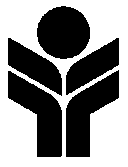  ՀՐԱՎԵՐ ՀԵՏԱՔՐՔՐՈՒԹՅԱՆ ՀԱՅՏ ՆԵՐԿԱՅԱՑՆԵԼՈՒ   Ծրագրի մասին:  ՀՏԶՀ/ԱՄՆ ՄԶԳ Տեղական ինքնակառավարման և ապակենտրոնացման բարեփոխումների ծրագիրԾրագրի հաղորդակցության և հաշվետվությունների մասնագետի` անհատ խորհրդատուի ընտրությունUSAID-11/24Հայաստանի տարածքային զարգացման հիմնադրամը (ՀՏԶՀ) բաց մրցույթ է հայտարարում ծրագրի հաղորդակցության և հաշվետվությունների մասնագետի` անհատ խորհրդատուի թափուր տեղի համար։Ծրագրի նկարագրությունը«Տեղական ինքնակառավարման և ապակենտրոնացման բարեփոխումների» ծրագիրը ֆինանսավորվում է ԱՄՆ կառավարության կողմից և իրականացվում է Հայաստանի տարածքային զարգացման հիմնադրամի կողմից: Դրամաշնորհը տրամադրվել է Հայաստանի Հանրապետության կառավարությանը՝ ՏԻՄ համակարգի հզորացման, համայնքային ծառայությունների բարելավման և կառավարության ապակենտրոնացման քաղաքականությանն աջակցելու նպատակով: Ծրագիրը մեկնարկել է 2022թ. դեկտեմբերի 1-ին և նախատեսվում է ավարտին հասցնել 2027թ. նոյեմբերի 30-ին: Կնքվելիք ծառայությունների մատուցման պայմանագրի գործունեության ժամկետը կսահմանվի 3 ամիս տևողությամբ՝ երկարաձգման հնարավորությամբ:	Խորհրդատուի գործունեության շրջանակները Մշակել ծրագրի հաղորդակցության ռազմավարությունը,Պլանավորել հաղորդակցության գործողությունները,Մշակել, խմբագրել և տարածել մամուլի հաղորդագրություններ, հայտարարություններ, ապահովել կազմակերպության միջոցառումների ու հրապարակումների մասին պատշաճ տեղեկատվություն հանրությանը,Ապահովել ծրագրի տեսանելիությունը՝ համաձայն ծրագրի կանոնների,Բարձրացնել ծրագրի տեսանելիությունը, ապահովել գրավիչ ու ճանաչելի իմիջը,Այլ հարակից գործառույթներ։ՈրակավորումԲարձրագույն կրթություն հանրային կառավարման կամ հանրային կապերի և հաղորդակցության ոլորտում կամ առնվազն 5 տարվա աշխատանքային փորձ հանրության հետ կապերի և  հաղորդակցության ոլորտում կամ, առնվազն 2 տարվա աշխատանքային փորձ միջազգային ծրագրերում հանրության հետ  կապերի և հաղորդակցության ոլորտում- 50 միավոր,Հայերեն գրավոր և բանավոր խոսքի գերազանց տիրապետում, անգլերեն գրավոր և բանավոր խոսքի լավ տիրապետում – 20 միավոր,Համակարգչային և առցանց հաղորդակցման հմտություններ, սոցիալական ցանցերի/կայքի հետ աշխատելու հմտություններ – 20 միավոր,Լուսանկարչության հիմունքների տիրապետում, նորարարական և ստեղծագործական մտածելակերպ, ոչ խտրական /զգայուն գրավոր ու բանավոր խոսք – 10 միավոր։Հետաքրքրված խորհրդատուն պետք է ներկայացնի տվյալներ իր կրթության և աշխատանքային փորձի վերաբերյալ (CV), որակավորումը հիմնավորող փաստաթղթեր և անհրաժեշտության դեպքում Պատվիրատուի կողմից պահանջվող այլ տեղեկատվություն: Խորհրդատուի ընտրությունը կիրականացվի Համաշխարհային Բանկի ուղեցույցի “Համաշխարհային բանկի փոխառուների կողմից ՎԶՄԲ-ի փոխառությունների և ՄԶԸ-ի վարկերի և դրամաշնորհների շրջանակներում խորհրդատուների ընտրություն և վարձում” սահմանված «Անհատ Խորհրդատուի ընտրության» ընթացակարգի համաձայն: 	Լրացուցիչ տեղեկություններ հնարավոր է ստանալ ստորև բերված հասցեում, ՀՏԶՀ-ի գրասենյակից, աշխատանքային օրերին, ժամը 09:00-ից մինչև 18:00-ը:Փաստաթղթեր պետք է ներկայացվեն էլ-փոստով՝ l.sedrakyan@atdf.am, o.kirakosyan@atdf.am, կամ առձեռն, ոչ ուշ քան 2024թ. մայիսի 20-ը, ժամը 17:00:Հայաստանի տարածքային զարգացման հիմնադրամ,ՀՀ, ք.Երևան, 0037, Կ.Ուլնեցու 31, ՀՏԶՀ գրասենյակ, Գնումների վարչությունՀեռախոսը՝ (374 60) 50-15-60: